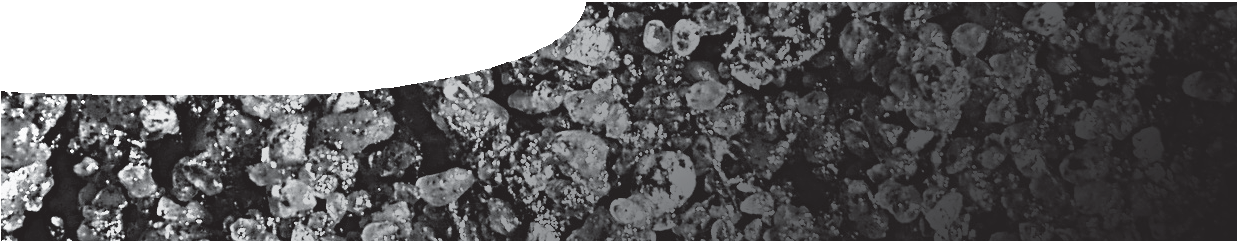 Take a soil sample (from which you’ve extracted the soil fauna) and tip it into a large beaker.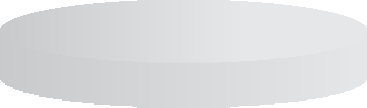 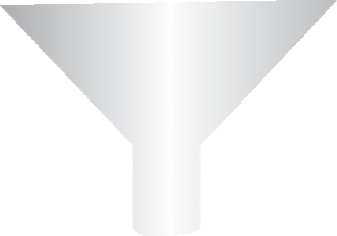 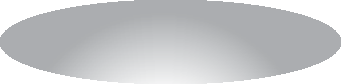 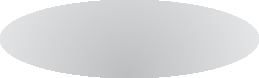 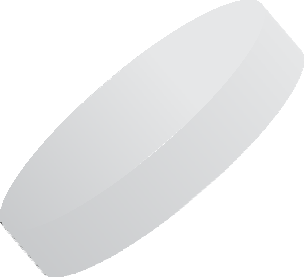 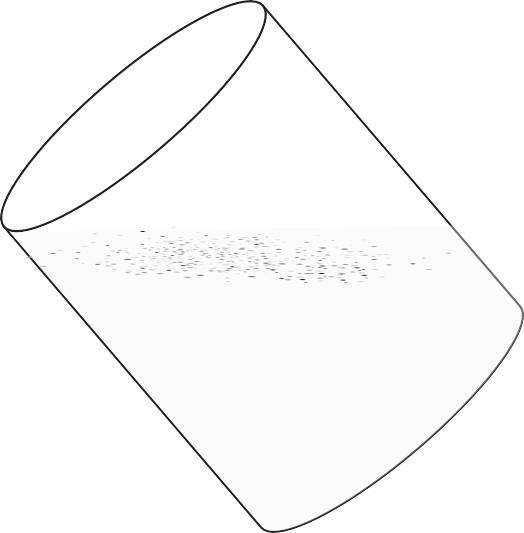 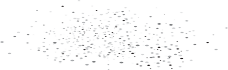 Pour in enough water to double the height of the sample, stir thoroughly to mix and leave to settle.Take a piece of filter paper, record its mass, then use it to line a funnel.Decant the organic matter. To do this, pour the surface material through the funnel, but leave the lower sediments behind in the beaker.Repeat steps 2-4 until you’ve separated off all the organic matter.Leave the decanted organic matter and filter paper to dry, then weigh and add its mass to the record sheet.Transfer your results to the collected data sheet.Did you know?Soil organic matter includes all the plant and animal remains inthe soil.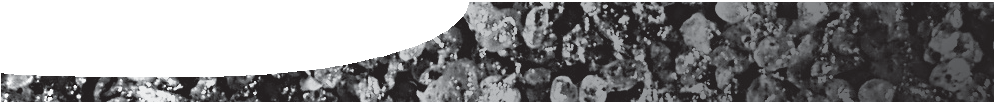 sample	filter paper (g)	filter paper + dried organic	dried organic mattermatter (g)	(g/sample)sample	filter paper (g)	filter paper + dried organic	dried organic mattermatter (g)	(g/sample)sample	filter paper (g)	filter paper + dried organic	dried organic mattermatter (g)	(g/sample)sample	filter paper (g)	filter paper + dried organic	dried organic mattermatter (g)	(g/sample)plot AA1A2A3meanmeanplot BB1B2B3meanmean